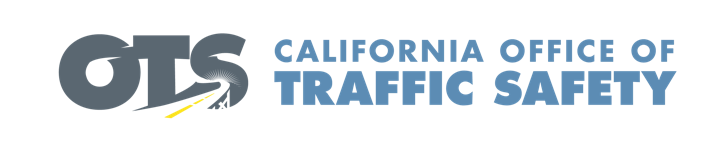 For Immediate Release					, 2023 Awarded Grant from the Office of Traffic Safety for New Emergency Response Equipment Calif. –  is the recipient of a  grant to purchase new extrication equipment. Known as the “jaws of life,” first responders use these specialized tools to safely rescue crash victims trapped inside a vehicle.“This grant will have a significant impact on our ability to protect and serve our community, allowing us to respond even more effectively in times of crisis,” said . “The funding will pay for modern rescue tools and provide training to first responders that is critical for the care of those injured in crashes.” Delays in providing care to crash victims impact the “golden hour” of survival, a core principle in the emergency medical services industry. Reducing the time it takes to get to the patient, treat what can be treated, and transport the patient to the hospital helps increase the chance for recovery.Funding for this program was provided by a grant from the California Office of Traffic Safety, through the National Highway Traffic Safety Administration.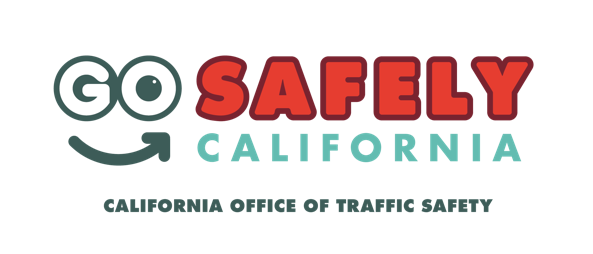 # # #